Potomac https://docs.google.com/document/d/1PSpwbzqFk5I_gSROSIaVuDcesvqiDOGa7zsduv7g03E/editBR A- QueenBR B- QueenBR C- Two TwinLR- Full Sleeper SofaParking for 3 vehicles adjacent to cabin2 full baths (shower stalls)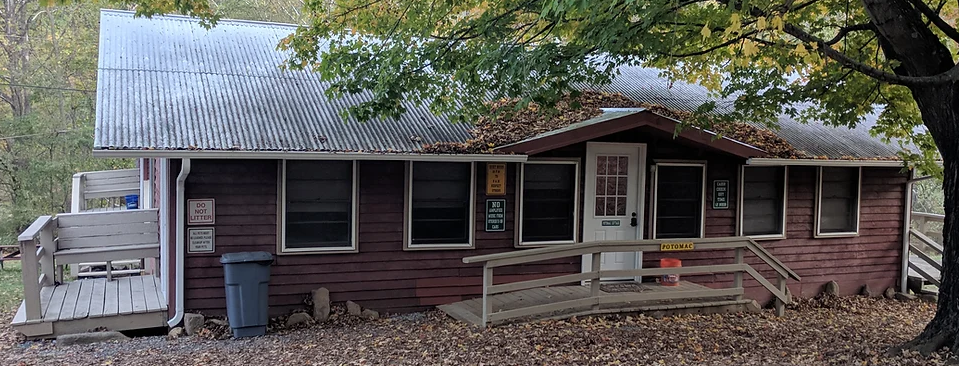 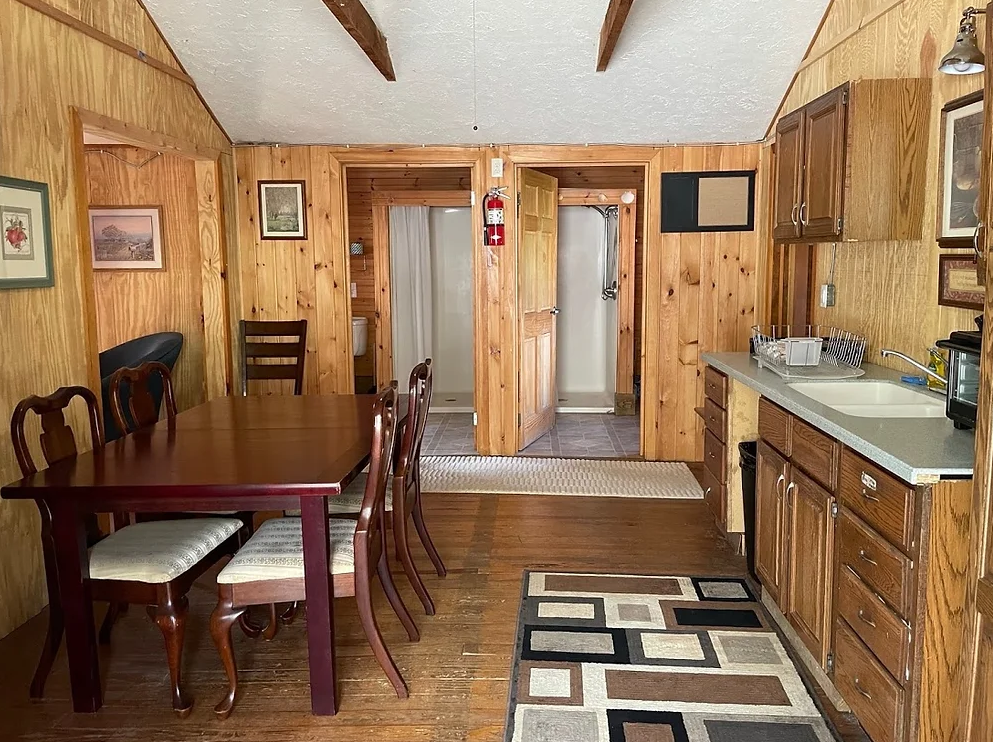 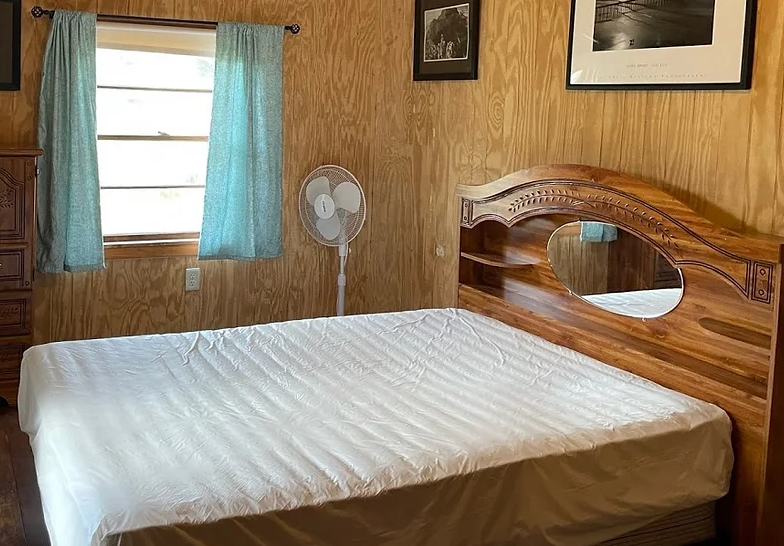 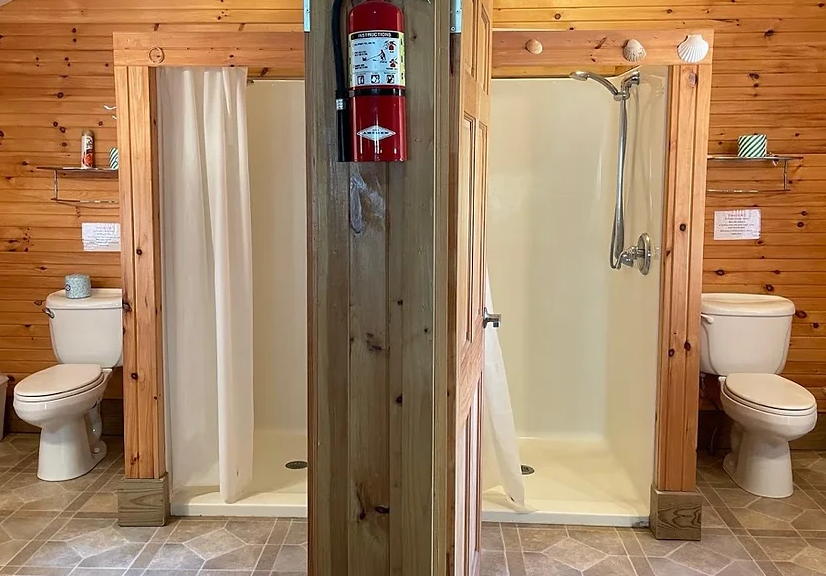 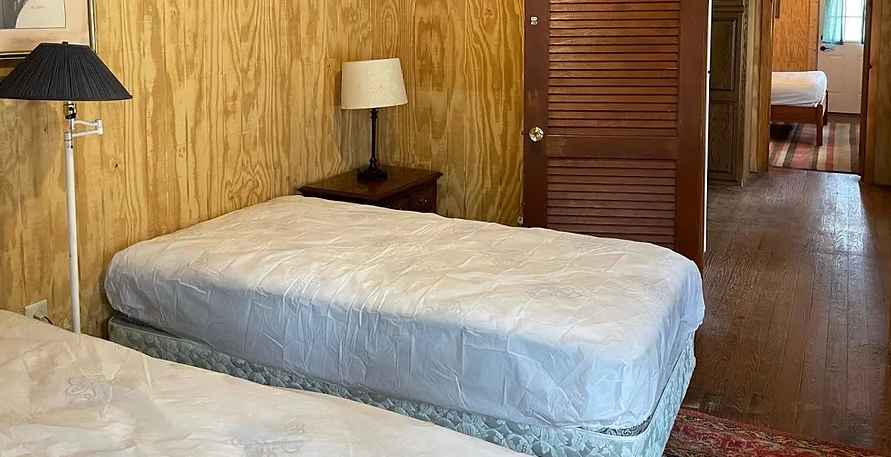 